A JUBILEE WEEKEND FOR THE COMMUNITY TO COME TOGETHER ENJOYING ALL THAT IS CROMARTY!The C&DCC is happy to announce that the holiday weekend will start on Thursday 2nd June at 8 p.m. on the Links.After two years of restrictions, sadness and little to celebrate, Cromarty is participating in the Scotland wide ceremony of lighting hundreds of Jubilee Beacons at 9.45 p.m. and this will look especially effective with a Beacon at Nigg.Piping at 9.35 p.m. will herald the lighting by a member of the community but the celebration starts from 8 p.m.Posters will appear from today advertising the details. Many community groups and individuals are involved and supporting this opportunity to have a good time.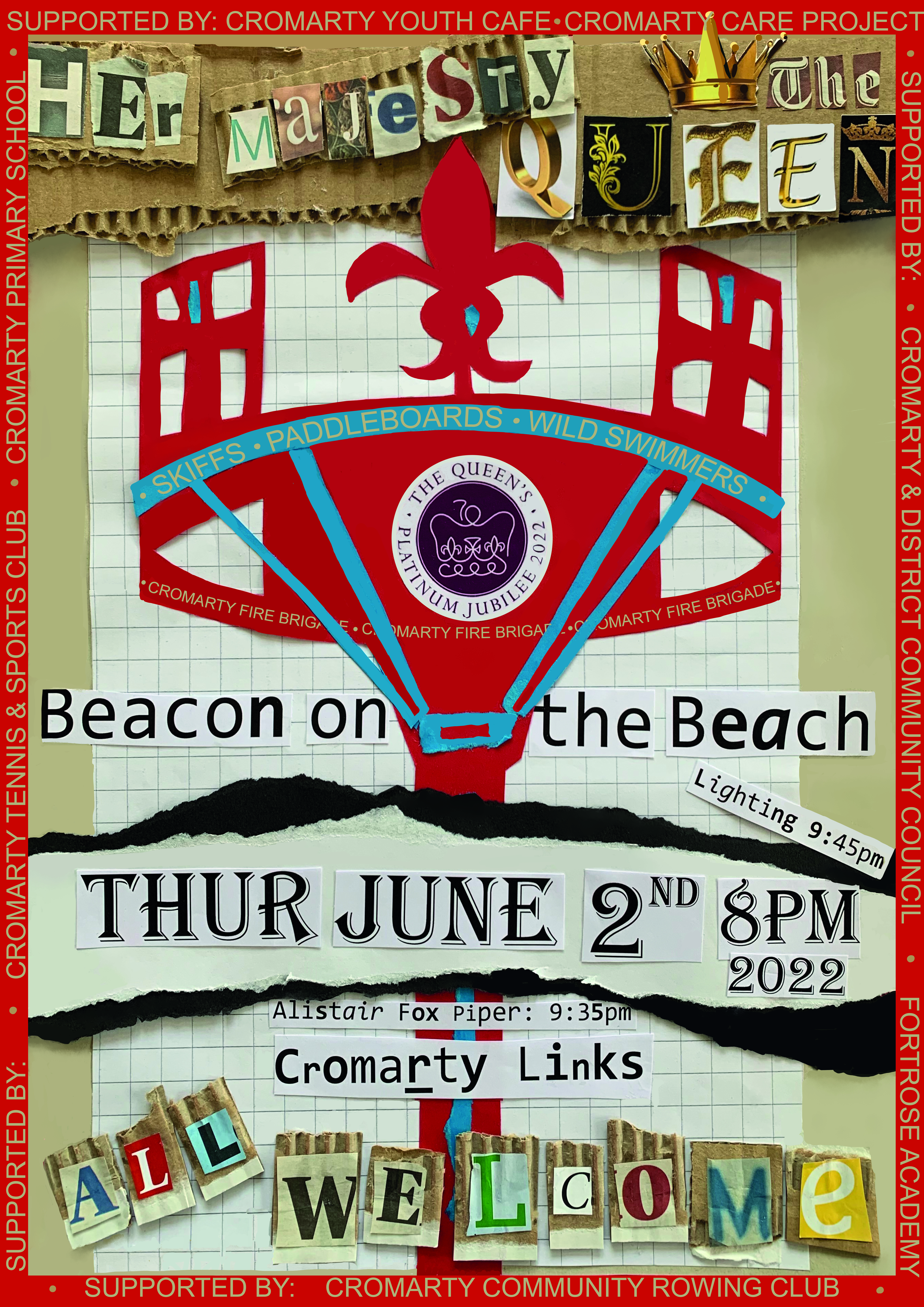 Although it has been agreed that the event and purchase of the Beacon are being cash flowed by the C&DCC from the Cromarty Amenities Fund, it is planned that there will ultimately be no cost to the community. The gas fuelled Beacon will be auctioned after the event plus a number of groups and individuals have asked to make donations to the Community Amenities Fund to help support this community celebration.More details to follow both for this event but also the Live broadcast of Radio 3’s Breakfast Show from the Links on Monday 6th May. Cromarty is definitely the place to be!